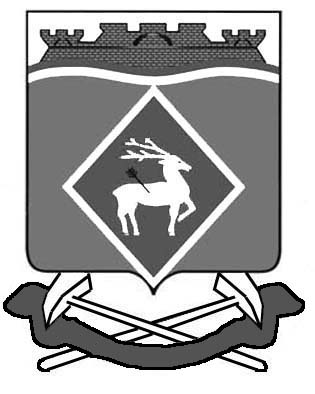 РОССИЙСКАЯ ФЕДЕРАЦИЯ
РОСТОВСКАЯ ОБЛАСТЬ
БЕЛОКАЛИТВИНСКИЙ РАЙОН
МУНИЦИПАЛЬНОЕ ОБРАЗОВАНИЕ «ГРУШЕВО-ДУБОВСКОЕСЕЛЬСКОЕ ПОСЕЛЕНИЕ»АДМИНИСТРАЦИЯ ГРУШЕВО-ДУБОВСКОГО СЕЛЬСКОГО ПОСЕЛЕНИЯПОСТАНОВЛЕНИЕ27 июля  2015г.		             х.  Грушевка                                     № 40О выделении помещенийдля проведения агитационных публичных мероприятийВ соответствии со статьей 54 Федерального  закона  от 12 июня  2002 № 67 –ФЗ «Об основных гарантиях избирательных прав и права на участие в референдуме граждан Российской Федерации», и статьей 38 Областного  закона  Ростовской области от 22.06.2012 № 878-ЗС «О выборах Губернатора  Ростовской области»,ПОСТАНОВЛЯЮ:Выделить следующие помещения:МБУК «ЦКС» Грушевский сельский клуб х. Грушевка, ул. Центральная, 12 «А»;МБУК «ЦКС» Чернышевский сельский клуб, х. Чернышев, ул. Центральная 29 «А»;МБКУ «ЦКС» Голубинский сельский Дом культуры, х. Голубинка, ул. Центральная д.16;Заведующим сельских клубов, указанных в пункте 1 настоящего постановления, оказывать содействие зарегистрированным кандидатам, доверенным лицам, политическим партиям, выдвинувших кандидатов, в организации и проведении агитационных публичных мероприятий в соответствии со статьей 53 Федерального закона от 12 июня 2006 года № 67-ФЗ «Об основных гарантиях избирательных прав на участие в референдуме граждан Российской Федерации».Настоящее постановление вступает в силу с момента подписания подлежит официальному опубликованию.Контроль за исполнением данного постановления возложить на ведущего специалиста Калашникову Л.Н.И.о. Главы АдминистрацииГрушево-Дубовского сельского поселения	                                                            В.Е.ФедоровВерно:Ведущий специалист                                                         Л.Н.Калашникова